Homework 6: Systems approach 1.	Which one of the following components is used to detect light levels? 	[1]⬨	LED⬨	Thermistor⬨	LDR⬨	Resistor2.	Which one of the following is an output component? 	[1]⬨	Speaker⬨	PTM switch⬨	Pressure pad⬨	Microphone3.	Explain the functional difference between a closed loop system and an 
open loop system.	[2]4.	This question is about connecting components together in a circuit.(a)	What is the name for the style of circuit drawn below?	[1](b)	Which electronic component is labelled SW1?	[1](c)	Which electronic component is labelled D1?	[1](d)	Explain the function of resistor R1. 	[2](e)	Split the timing circuit below into three blocks by drawing two vertical lines across it. 	Label each of the blocks, stating whether it is the input, output or process.   	[3]                                                                                	
Total 12 marks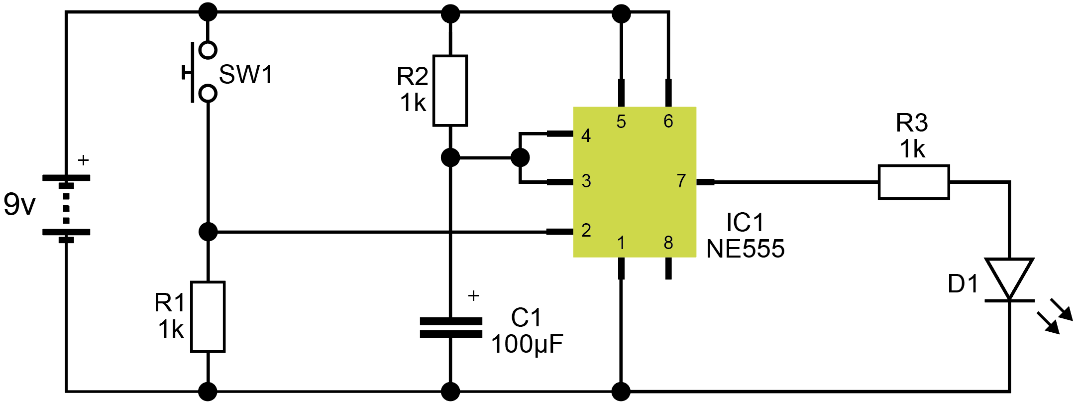 